МУНИЦИПАЛЬНОЕ ОБРАЗОВАНИЕ«ЗОНАЛЬНЕНСКОЕ СЕЛЬСКОЕ ПОСЕЛЕНИЕ»АДМИНИСТРАЦИЯ ЗОНАЛЬНЕНСКОГО СЕЛЬСКОГО ПОСЕЛЕНИЯПОСТАНОВЛЕНИЕ«21» февраля    2022 г.                                                                                              № 46Об утверждении перечня наиболее посещаемых муниципальных территорий общего пользования, которые предложены для рейтингового голосования по отбору общественных территорий, подлежащих благоустройству в первоочередном порядке в рамках муниципальной программы «Формирование современной среды и архитектурного облика Томского района»В соответствии с Федеральным законом от 06.10.2003 № 131-ФЗ «Об общих принципах организации местного самоуправления в Российской Федерации», Уставом муниципального образования «Зональненского сельское поселение», в рамках реализации программ формирования современной городской среды государственной программы «Жилье и городская среда Томской области», в связи с поступившими предложениями от гражданПОСТАНОВЛЯЮ: 1. Утвердить перечень наиболее посещаемых муниципальных территорий общего пользования, которые предложены для рейтингового голосования по отбору общественных территорий, подлежащих благоустройству в первоочередном порядке в рамках муниципальной программы «Формирование современной среды и архитектурного облика Томского района», согласно приложению к настоящему постановлению. 2. Управляющему Делами Администрации Зональненского  сельского поселения разместить настоящее постановление на официальном сайте Администрации Зональненского сельского поселения в сети Интернет.3. Контроль за исполнением настоящего постановления оставляю за собой.    Глава  поселения  (Глава Администрации)                                                                               Е.А. Коновалова                                                                                                               Приложение к постановлениюАдминистрации Зональненского сельского поселенияПеречень наиболее посещаемых муниципальных территорий общего пользования, которые предложены для рейтингового голосования по отбору общественных территорий, подлежащих благоустройству в первоочередном порядке в рамках муниципальной программы «Формирование современной среды и архитектурного облика Томского района»№ п/пНаименование наиболее посещаемых муниципальных территорий общего пользования1ЦЕНТРАЛЬНЫЙ ПАРК ОТДЫХА И РАЗВЛЕЧЕНИЙ «ЮЖНЫЙ», ЗОНАЛЬНЕНСКОЕ ПОСЕЛЕНИЕ 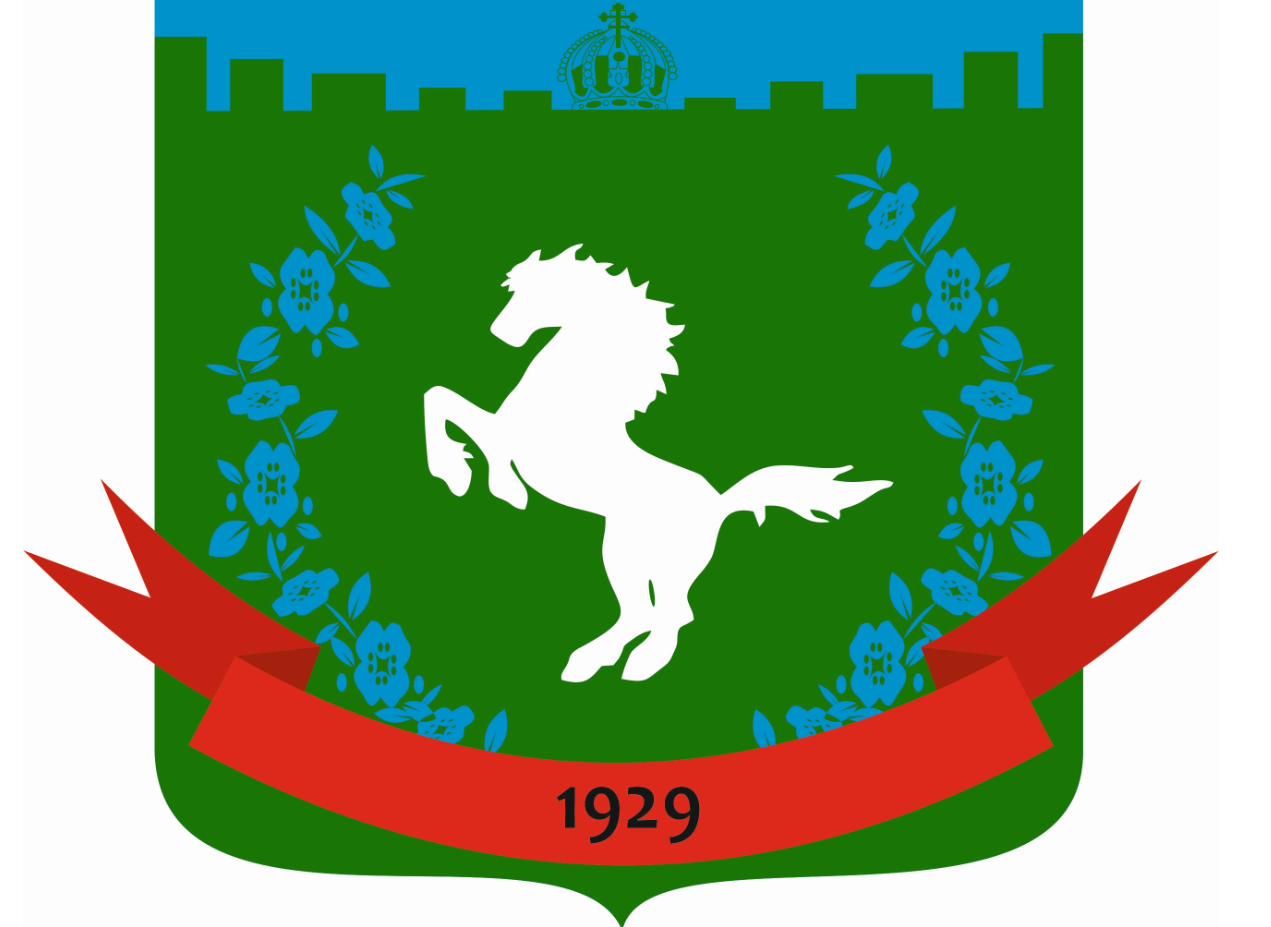 